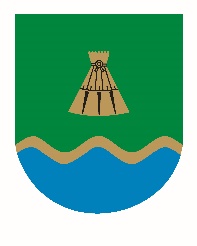 LUUNJA VALLAVALITSUSKORRALDUSLuunja								 	xx. august 2021 nr Projekteerimistingimuste määramine Oja maaüksuse detailplaneeringu täpsustamiseks Ehitisregistrisse laekus menetlemiseks projekteerimistingimuste taotlus nr 2111002/08543. Taotleja soovib täpsustada Luunja Vallavolikogu 24.07.2008 otsusega nr 9-6.1 kehtestatud Oja maaüksuse detailplaneeringu lahenduses, positsioonil nr 22, kavandatud üksikelamu katuse kaldenurka. Planeeringus kavandatud üksikelamu katuse kaldenurk on 30-45 kraadi.Ehitusseadustiku § 27 lg 1 kohaselt võib kohalik omavalitsus anda detailplaneeringu olemasolul, mille kehtestamisest on möödunud üle viie aasta, ehitusloakohustusliku hoone ehitusprojekti koostamiseks projekteerimistingimusi, millega täpsustatakse detailplaneeringus käsitletud tingimusi. Ehitusseadustiku § 27 lõikes 3 tulenevalt ei ole lubatud muuta detailplaneeringut olemuslikult.Detailplaneeringus, positsioonil nr 22, kavandatud üksikelamu katuse kaldenurga täpsustamine ei muuda detailplaneeringut olemuslikult ning ei lähe vastuollu piirinaabrite õiguste, vabaduste ja avaliku huviga. Luunja vallavalitsus nõustub Oja maaüksuse detailplaneeringu punkti 3.5.2 alapunktis 4 käsitletud hoone katuse kaldenurga muutmisega, mis projekteeritakse vahemikus 0-45 kraadi.Ehitusseadustiku § 31 kohaselt tuleb omavalitsusel detailplaneeringu olemasolul korraldada projekteerimistingimuste andmine avatud menetlusena. Lähtudes eeltoodust, haldusmenetluse seaduse  § 64 lõigetest 1 ja 2 ning § 68 lõikest 2 ja ehitusseadustiku § 27 lg 4 punktist 4 Luunja Vallavalitsuso t s u s t a b:1. Kinnitada projekteerimistingimused nr 2111802/06806, täpsustades Luunja Vallavolikogu 24.07.2008 otsusega nr 9-6.1 kehtestatud Oja maaüksuse detailplaneeringut ja määrata Saaga tee 15 maaüksusele (detailplaneeringu põhijoonisel positsioon nr 22) kavandatava üksikelamu katuse kaldenurk vahemikus 0-45 kraadi. 2. Korraldus jõustub teatavakstegemisest.3. Käesoleva korralduse peale võib esitada Luunja Vallavalitsusele vaide haldusmenetluse seaduses sätestatud korras 30 päeva jooksul teatavakstegemisest või esitada kaebuse Tartu Halduskohtule halduskohtumenetluse seadustikus sätestatud korras 30 päeva jooksul arvates otsuse teatavakstegemisest./allkirjastatud digitaalselt/Tõnu Muru                                              				/allkirjastatud digitaalselt/vallavanem 								Marko Jaeger									vallasekretär